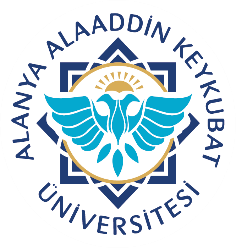 Alanya Alaaddin Keykubat ÜniversitesiDiş Hekimliği Uygulma ve Araştırma Merkeziİstenmeyen Olay Bildirim Sistemi Çalışan Görüşleri FormuDoküman No.KİO.FR.03Alanya Alaaddin Keykubat ÜniversitesiDiş Hekimliği Uygulma ve Araştırma Merkeziİstenmeyen Olay Bildirim Sistemi Çalışan Görüşleri FormuYayın Tarihi11.02.2022Alanya Alaaddin Keykubat ÜniversitesiDiş Hekimliği Uygulma ve Araştırma Merkeziİstenmeyen Olay Bildirim Sistemi Çalışan Görüşleri FormuRevizyon Tarihi -Alanya Alaaddin Keykubat ÜniversitesiDiş Hekimliği Uygulma ve Araştırma Merkeziİstenmeyen Olay Bildirim Sistemi Çalışan Görüşleri FormuRevizyon No. 0Alanya Alaaddin Keykubat ÜniversitesiDiş Hekimliği Uygulma ve Araştırma Merkeziİstenmeyen Olay Bildirim Sistemi Çalışan Görüşleri FormuSayfa No.1/1Çalıştığı Bölüm:Adı Soyadı:İstenmeyen Olay Bildirim Sistemi İle İlgili Görüş ve Önerilerinizi Aşağıya Yazınız1- ……………………………………………………………………….………………………………..……................ ………..………………………………………………………………………………………………………………….. ……………………………………………………………………………………..……………………………………. ………………………………………………………………………………………..………………………………….. ………………………………………………………………………………………..……………………………… ….  2-……………………………………………………………………….…………………………………….................. ……………………………………………………………………………………………………………………….…... ……………………………………………………………………………………..………………………………….…. ………………………………………………………………………………………..…………………………………. ………………………………………………………………………………………..………………………………..…  3-……………………………………………………………………….……………………………………................... ………………………………………………………………………………………………………………………….... ……………………………………………………………………………………..………………………………….…. ………………………………………………………………………………………..………………………………..…        4-……………………………………………………………………….…………………………………….................. ……………………………………………………………………………………………………………………….…... ……………………………………………………………………………………..………………………………….…. ………………………………………………………………………………………..…………………………………. ………………………………………………………………………………………..………………………………..…  5-……………………………………………………………………….……………………………………................... ………………………………………………………………………………………………………………………….... ……………………………………………………………………………………..………………………………….…. ………………………………………………………………………………………..………………………………..…